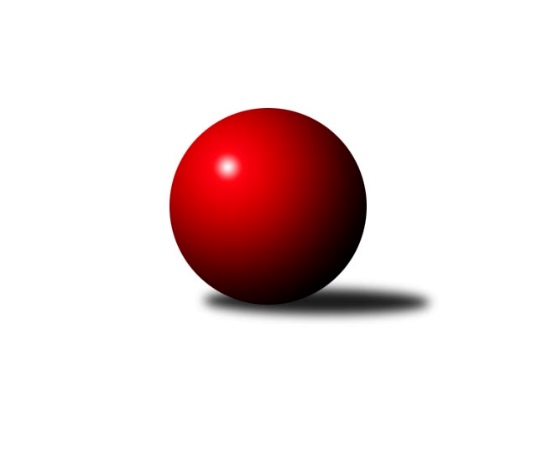 Č.3Ročník 2012/2013	29.9.2012Nejlepšího výkonu v tomto kole: 2665 dosáhlo družstvo: KK Minerva Opava ˝A˝Severomoravská divize 2012/2013Výsledky 3. kolaSouhrnný přehled výsledků:KK Minerva Opava ˝A˝	- KK Lipník nad Bečvou ˝A˝	16:0	2665:2546		29.9.TJ  Odry ˝A˝	- TJ Opava ˝B˝	12:4	2593:2544		29.9.TJ VOKD Poruba ˝A˝	- TJ Jiskra Rýmařov ˝A˝	6:10	2405:2432		29.9.SKK Ostrava B	- Sokol Přemyslovice ˝B˝	11:5	2400:2327		29.9.KK Šumperk ˝B˝	- TJ Unie Hlubina ˝A˝	2:14	2435:2463		29.9.SKK Jeseník ˝A˝	- TJ Sokol Sedlnice ˝A˝	12:4	2607:2478		29.9.TJ Horní Benešov ˝B˝	- KK Hranice ˝A˝	12:4	2559:2537		29.9.Tabulka družstev:	1.	KK Minerva Opava ˝A˝	3	2	0	1	31 : 17 	 	 2641	4	2.	SKK Jeseník ˝A˝	3	2	0	1	30 : 18 	 	 2547	4	3.	TJ  Odry ˝A˝	3	2	0	1	30 : 18 	 	 2519	4	4.	TJ Horní Benešov ˝B˝	3	2	0	1	30 : 18 	 	 2501	4	5.	Sokol Přemyslovice ˝B˝	3	2	0	1	29 : 19 	 	 2458	4	6.	KK Hranice ˝A˝	3	2	0	1	28 : 20 	 	 2566	4	7.	TJ Unie Hlubina ˝A˝	3	2	0	1	28 : 20 	 	 2517	4	8.	TJ Jiskra Rýmařov ˝A˝	3	2	0	1	24 : 24 	 	 2446	4	9.	TJ VOKD Poruba ˝A˝	3	1	0	2	22 : 26 	 	 2409	2	10.	TJ Opava ˝B˝	3	1	0	2	21 : 27 	 	 2584	2	11.	KK Lipník nad Bečvou ˝A˝	3	1	0	2	19 : 29 	 	 2509	2	12.	KK Šumperk ˝B˝	3	1	0	2	16 : 32 	 	 2491	2	13.	SKK Ostrava B	3	1	0	2	14 : 34 	 	 2402	2	14.	TJ Sokol Sedlnice ˝A˝	3	0	0	3	14 : 34 	 	 2435	0Podrobné výsledky kola:	 KK Minerva Opava ˝A˝	2665	16:0	2546	KK Lipník nad Bečvou ˝A˝	Luděk Slanina	 	 210 	 213 		423 	 2:0 	 417 	 	228 	 189		Richard Štětka	Pavel Martinec	 	 229 	 236 		465 	 2:0 	 449 	 	224 	 225		Jitka Szczyrbová	Stanislav Brokl	 	 201 	 228 		429 	 2:0 	 414 	 	204 	 210		Vilém Zeiner	Tomáš Slavík	 	 209 	 224 		433 	 2:0 	 407 	 	200 	 207		Rostislav Pelz	Josef Plšek	 	 225 	 204 		429 	 2:0 	 422 	 	215 	 207		Zdeněk Macháček	Vladimír Heiser	 	 254 	 232 		486 	 2:0 	 437 	 	221 	 216		Zdeněk Macháčekrozhodčí: Nejlepší výkon utkání: 486 - Vladimír Heiser	 TJ  Odry ˝A˝	2593	12:4	2544	TJ Opava ˝B˝	Stanislav Ovšák	 	 224 	 221 		445 	 2:0 	 424 	 	227 	 197		Marek Hynar	Jaroslav Lušovský	 	 219 	 198 		417 	 0:2 	 423 	 	204 	 219		Maciej Basista	Miroslav Dimidenko	 	 196 	 223 		419 	 2:0 	 417 	 	216 	 201		Pavel Kovalčík	Marek Frydrych	 	 231 	 204 		435 	 2:0 	 434 	 	230 	 204		Milan Jahn	Karel Chlevišťan	 	 244 	 222 		466 	 2:0 	 429 	 	220 	 209		Josef Němec	Petr Dvorský	 	 203 	 208 		411 	 0:2 	 417 	 	201 	 216		Rudolf Haimrozhodčí: Nejlepší výkon utkání: 466 - Karel Chlevišťan	 TJ VOKD Poruba ˝A˝	2405	6:10	2432	TJ Jiskra Rýmařov ˝A˝	Vladimír Trojek	 	 185 	 210 		395 	 0:2 	 423 	 	209 	 214		Ladislav Janáč	Petr Číž	 	 189 	 177 		366 	 0:2 	 414 	 	206 	 208		Josef Matušek	Jan Míka	 	 191 	 195 		386 	 2:0 	 362 	 	184 	 178		Josef Pilatík	Rostislav Bareš	 	 206 	 210 		416 	 2:0 	 402 	 	197 	 205		Jaroslav Heblák	Petr Basta	 	 206 	 205 		411 	 0:2 	 426 	 	206 	 220		Jaroslav Tezzele	Martin Skopal	 	 215 	 216 		431 	 2:0 	 405 	 	215 	 190		Věra Tomanovározhodčí: Nejlepší výkon utkání: 431 - Martin Skopal	 SKK Ostrava B	2400	11:5	2327	Sokol Přemyslovice ˝B˝	František Deingruber	 	 194 	 196 		390 	 2:0 	 373 	 	203 	 170		Miroslav Ondrouch	Zdeněk Kuna	 	 197 	 201 		398 	 0:2 	 401 	 	211 	 190		Pavel Močár	Jan Pavlosek	 	 194 	 222 		416 	 2:0 	 382 	 	182 	 200		Lukáš Sedláček	Lenka Pouchlá	 	 184 	 217 		401 	 2:0 	 369 	 	175 	 194		Jiří Šoupal	Tomáš Polášek	 	 186 	 197 		383 	 0:2 	 390 	 	202 	 188		Jan Sedláček	Dan Šodek	 	 198 	 214 		412 	 1:1 	 412 	 	199 	 213		Zdeněk Grulichrozhodčí: Nejlepší výkon utkání: 416 - Jan Pavlosek	 KK Šumperk ˝B˝	2435	2:14	2463	TJ Unie Hlubina ˝A˝	Milan Vymazal	 	 176 	 207 		383 	 0:2 	 406 	 	198 	 208		Petr Brablec	Miroslav Adámek	 	 164 	 182 		346 	 0:2 	 353 	 	178 	 175		Radmila Pastvová	Jaromír Rabenseifner	 	 209 	 203 		412 	 0:2 	 425 	 	223 	 202		Michal Zatyko	Gustav Vojtek	 	 211 	 233 		444 	 2:0 	 412 	 	204 	 208		František Oliva	Petr Matějka	 	 201 	 208 		409 	 0:2 	 425 	 	212 	 213		Michal Hejtmánek	Jan Semrád	 	 214 	 227 		441 	 0:2 	 442 	 	219 	 223		Petr Chodurarozhodčí: Nejlepší výkon utkání: 444 - Gustav Vojtek	 SKK Jeseník ˝A˝	2607	12:4	2478	TJ Sokol Sedlnice ˝A˝	Martin Zavacký	 	 192 	 215 		407 	 0:2 	 422 	 	210 	 212		Miroslav Mikulský	Jiří Fárek	 	 262 	 199 		461 	 2:0 	 387 	 	192 	 195		Jan Stuchlík	Karel Kučera	 	 203 	 237 		440 	 2:0 	 421 	 	196 	 225		Adam Chvostek	Jaromíra Smejkalová	 	 200 	 205 		405 	 0:2 	 411 	 	210 	 201		Martin Juřica	Zdeněk Janoud	 	 206 	 227 		433 	 2:0 	 416 	 	219 	 197		Ivo Stuchlík	Václav Smejkal	 	 224 	 237 		461 	 2:0 	 421 	 	213 	 208		Jaroslav Chvostekrozhodčí: Nejlepšího výkonu v tomto utkání: 461 kuželek dosáhli: Jiří Fárek, Václav Smejkal	 TJ Horní Benešov ˝B˝	2559	12:4	2537	KK Hranice ˝A˝	Michal Blažek	 	 189 	 182 		371 	 0:2 	 402 	 	201 	 201		Jiří Terrich	Martin Bilíček	 	 235 	 204 		439 	 2:0 	 402 	 	202 	 200		Vladimír Hudec	Vladislav Pečinka	 	 214 	 225 		439 	 2:0 	 413 	 	207 	 206		Vratislav Kolář	Petr Rak	 	 233 	 239 		472 	 2:0 	 462 	 	230 	 232		František Opravil	Michal Klich	 	 204 	 224 		428 	 2:0 	 412 	 	207 	 205		Petr Pavelka	Vlastimil Skopalík	 	 211 	 199 		410 	 0:2 	 446 	 	220 	 226		Karel Pitrunrozhodčí: Nejlepší výkon utkání: 472 - Petr RakPořadí jednotlivců:	jméno hráče	družstvo	celkem	plné	dorážka	chyby	poměr kuž.	Maximum	1.	Vladimír Heiser 	KK Minerva Opava ˝A˝	460.75	300.5	160.3	2.3	2/2	(486)	2.	Milan Jahn 	TJ Opava ˝B˝	451.00	305.5	145.5	4.0	2/2	(490)	3.	Jan Semrád 	KK Šumperk ˝B˝	448.75	295.0	153.8	3.8	2/2	(466)	4.	Michal Hejtmánek 	TJ Unie Hlubina ˝A˝	446.00	301.0	145.0	1.7	3/3	(489)	5.	Tomáš Slavík 	KK Minerva Opava ˝A˝	443.75	299.5	144.3	3.0	2/2	(450)	6.	Petr Chodura 	TJ Unie Hlubina ˝A˝	441.33	304.7	136.7	3.7	3/3	(451)	7.	Pavel Kovalčík 	TJ Opava ˝B˝	439.00	294.8	144.3	4.3	2/2	(474)	8.	Karel Chlevišťan 	TJ  Odry ˝A˝	437.75	285.3	152.5	1.5	2/2	(466)	9.	Jitka Szczyrbová 	KK Lipník nad Bečvou ˝A˝	437.00	289.7	147.3	1.3	3/3	(449)	10.	Václav Smejkal 	SKK Jeseník ˝A˝	437.00	298.5	138.5	2.8	2/2	(461)	11.	Jiří Fárek 	SKK Jeseník ˝A˝	434.75	294.5	140.3	3.0	2/2	(461)	12.	Marek Frydrych 	TJ  Odry ˝A˝	434.75	297.3	137.5	2.8	2/2	(446)	13.	Jaroslav Tezzele 	TJ Jiskra Rýmařov ˝A˝	434.33	297.0	137.3	2.7	3/3	(447)	14.	Maciej Basista 	TJ Opava ˝B˝	434.25	296.5	137.8	4.8	2/2	(466)	15.	Luděk Slanina 	KK Minerva Opava ˝A˝	434.25	301.5	132.8	2.5	2/2	(446)	16.	Josef Plšek 	KK Minerva Opava ˝A˝	433.00	297.5	135.5	4.0	2/2	(437)	17.	Josef Němec 	TJ Opava ˝B˝	431.25	295.8	135.5	3.0	2/2	(444)	18.	Karel Pitrun 	KK Hranice ˝A˝	431.00	291.0	140.0	3.7	3/3	(451)	19.	Michal Klich 	TJ Horní Benešov ˝B˝	430.00	289.5	140.5	4.0	2/2	(432)	20.	Zdeněk Janoud 	SKK Jeseník ˝A˝	430.00	291.3	138.8	6.0	2/2	(441)	21.	Anna Ledvinová 	KK Hranice ˝A˝	429.50	284.0	145.5	2.0	2/3	(437)	22.	Vladislav Pečinka 	TJ Horní Benešov ˝B˝	429.25	299.0	130.3	4.8	2/2	(458)	23.	Stanislav Brokl 	KK Minerva Opava ˝A˝	428.25	295.3	133.0	4.8	2/2	(429)	24.	Ivo Stuchlík 	TJ Sokol Sedlnice ˝A˝	427.00	294.7	132.3	4.0	3/3	(434)	25.	Zdeněk Macháček 	KK Lipník nad Bečvou ˝A˝	426.67	287.7	139.0	4.3	3/3	(437)	26.	Vladimír Hudec 	KK Hranice ˝A˝	426.67	297.0	129.7	4.7	3/3	(455)	27.	Petr Pavelka 	KK Hranice ˝A˝	426.00	299.3	126.7	4.7	3/3	(449)	28.	Vratislav Kolář 	KK Hranice ˝A˝	425.33	284.0	141.3	7.3	3/3	(465)	29.	Vlastimil Skopalík 	TJ Horní Benešov ˝B˝	424.75	291.8	133.0	5.0	2/2	(457)	30.	Miroslav Dimidenko 	TJ  Odry ˝A˝	424.75	293.0	131.8	3.5	2/2	(440)	31.	Petr Matějka 	KK Šumperk ˝B˝	424.00	285.5	138.5	5.5	2/2	(431)	32.	Martin Skopal 	TJ VOKD Poruba ˝A˝	423.75	285.8	138.0	4.5	2/2	(431)	33.	Adam Chvostek 	TJ Sokol Sedlnice ˝A˝	423.00	297.0	126.0	5.0	2/3	(425)	34.	Martin Bilíček 	TJ Horní Benešov ˝B˝	422.50	293.8	128.8	5.3	2/2	(439)	35.	Jaroslav Chvostek 	TJ Sokol Sedlnice ˝A˝	422.00	300.7	121.3	7.0	3/3	(438)	36.	Věra Tomanová 	TJ Jiskra Rýmařov ˝A˝	420.33	283.3	137.0	4.3	3/3	(450)	37.	Michal Zatyko 	TJ Unie Hlubina ˝A˝	419.50	286.0	133.5	3.0	2/3	(425)	38.	František Oliva 	TJ Unie Hlubina ˝A˝	418.67	280.7	138.0	3.0	3/3	(433)	39.	Petr Šulák 	SKK Jeseník ˝A˝	418.50	291.5	127.0	5.0	2/2	(427)	40.	Zdeněk Chlopčík 	KK Minerva Opava ˝A˝	418.50	295.0	123.5	4.5	2/2	(426)	41.	Zdeněk Grulich 	Sokol Přemyslovice ˝B˝	418.33	292.0	126.3	6.3	3/3	(449)	42.	Marek Hynar 	TJ Opava ˝B˝	418.25	284.5	133.8	4.5	2/2	(424)	43.	Jaromír Rabenseifner 	KK Šumperk ˝B˝	417.75	288.0	129.8	6.0	2/2	(435)	44.	Richard Štětka 	KK Lipník nad Bečvou ˝A˝	417.67	289.7	128.0	6.0	3/3	(418)	45.	Jiří Terrich 	KK Hranice ˝A˝	416.67	294.3	122.3	8.7	3/3	(426)	46.	Petr Basta 	TJ VOKD Poruba ˝A˝	416.50	289.5	127.0	4.5	2/2	(427)	47.	Zdeněk Macháček 	KK Lipník nad Bečvou ˝A˝	416.33	298.7	117.7	9.0	3/3	(439)	48.	Lenka Pouchlá 	SKK Ostrava B	415.67	282.0	133.7	2.3	3/3	(444)	49.	Rudolf Haim 	TJ Opava ˝B˝	415.50	283.0	132.5	4.5	2/2	(417)	50.	Vilém Zeiner 	KK Lipník nad Bečvou ˝A˝	414.67	297.7	117.0	6.0	3/3	(422)	51.	Jan Sedláček 	Sokol Přemyslovice ˝B˝	414.33	279.0	135.3	2.0	3/3	(429)	52.	Petr Dvorský 	TJ  Odry ˝A˝	411.75	281.8	130.0	2.5	2/2	(466)	53.	Petr Brablec 	TJ Unie Hlubina ˝A˝	411.67	289.0	122.7	4.7	3/3	(424)	54.	Josef Matušek 	TJ Jiskra Rýmařov ˝A˝	409.67	289.3	120.3	11.0	3/3	(424)	55.	Jiří Šoupal 	Sokol Přemyslovice ˝B˝	409.33	278.3	131.0	5.3	3/3	(446)	56.	Miroslav Mikulský 	TJ Sokol Sedlnice ˝A˝	408.67	284.0	124.7	7.7	3/3	(422)	57.	Miroslav Setinský 	SKK Jeseník ˝A˝	406.50	275.0	131.5	3.0	2/2	(417)	58.	Jan Pavlosek 	SKK Ostrava B	405.50	288.5	117.0	7.5	2/3	(416)	59.	Jaroslav Lušovský 	TJ  Odry ˝A˝	405.00	281.5	123.5	9.0	2/2	(417)	60.	Martin Juřica 	TJ Sokol Sedlnice ˝A˝	404.00	278.0	126.0	9.5	2/3	(411)	61.	Pavel Močár 	Sokol Přemyslovice ˝B˝	404.00	278.7	125.3	7.7	3/3	(407)	62.	Stanislav Ovšák 	TJ  Odry ˝A˝	403.50	283.5	120.0	7.8	2/2	(445)	63.	Gustav Vojtek 	KK Šumperk ˝B˝	403.00	276.5	126.5	7.0	2/2	(444)	64.	Milan Vymazal 	KK Šumperk ˝B˝	402.25	291.8	110.5	6.5	2/2	(416)	65.	František Deingruber 	SKK Ostrava B	400.33	282.0	118.3	5.7	3/3	(408)	66.	Ladislav Míka 	TJ VOKD Poruba ˝A˝	399.50	274.5	125.0	8.0	2/2	(400)	67.	Miroslav Ondrouch 	Sokol Přemyslovice ˝B˝	398.67	278.3	120.3	5.7	3/3	(415)	68.	Dan Šodek 	SKK Ostrava B	397.50	288.5	109.0	8.5	2/3	(412)	69.	Štěpán Charník 	TJ Jiskra Rýmařov ˝A˝	397.00	277.0	120.0	6.0	2/3	(398)	70.	Rostislav Pelz 	KK Lipník nad Bečvou ˝A˝	396.67	279.3	117.3	9.3	3/3	(416)	71.	Zdeněk Kuna 	SKK Ostrava B	395.50	264.0	131.5	3.5	2/3	(398)	72.	Jan Míka 	TJ VOKD Poruba ˝A˝	395.50	268.0	127.5	8.5	2/2	(405)	73.	Tomáš Polášek 	SKK Ostrava B	395.33	280.0	115.3	6.3	3/3	(403)	74.	Radmila Pastvová 	TJ Unie Hlubina ˝A˝	394.33	279.0	115.3	9.3	3/3	(419)	75.	Vladimír Trojek 	TJ VOKD Poruba ˝A˝	391.50	272.5	119.0	10.5	2/2	(395)	76.	Michal Blažek 	TJ Horní Benešov ˝B˝	389.00	285.5	103.5	7.5	2/2	(409)	77.	Josef Pilatík 	TJ Jiskra Rýmařov ˝A˝	388.33	283.3	105.0	9.0	3/3	(425)	78.	Jaroslav Heblák 	TJ Jiskra Rýmařov ˝A˝	388.00	267.0	121.0	11.0	3/3	(402)	79.	Miroslav Složil 	SKK Ostrava B	385.50	272.0	113.5	9.0	2/3	(409)	80.	Petr Číž 	TJ VOKD Poruba ˝A˝	377.00	266.0	111.0	13.0	2/2	(398)	81.	Jan Stuchlík 	TJ Sokol Sedlnice ˝A˝	376.00	261.5	114.5	4.5	2/3	(387)		Pavel Martinec 	KK Minerva Opava ˝A˝	471.50	303.0	168.5	0.5	1/2	(478)		František Opravil 	KK Hranice ˝A˝	462.00	313.0	149.0	7.0	1/3	(462)		Radek Grulich 	Sokol Přemyslovice ˝B˝	448.00	311.0	137.0	5.0	1/3	(448)		Petr Rak 	TJ Horní Benešov ˝B˝	444.00	299.0	145.0	1.5	1/2	(472)		Karel Kučera 	SKK Jeseník ˝A˝	440.00	298.0	142.0	1.0	1/2	(440)		Pavel Heinisch 	KK Šumperk ˝B˝	429.00	277.0	152.0	2.0	1/2	(429)		Michal Rašťák 	TJ Horní Benešov ˝B˝	428.00	286.0	142.0	7.0	1/2	(428)		Jan Šebek 	TJ  Odry ˝A˝	423.00	282.0	141.0	3.0	1/2	(423)		Ladislav Janáč 	TJ Jiskra Rýmařov ˝A˝	423.00	300.0	123.0	18.0	1/3	(423)		Rostislav Cundrla 	SKK Jeseník ˝A˝	422.00	298.0	124.0	1.0	1/2	(422)		Rostislav Bareš 	TJ VOKD Poruba ˝A˝	412.50	285.5	127.0	5.0	1/2	(416)		Jiří Vrba 	SKK Jeseník ˝A˝	412.00	296.0	116.0	6.0	1/2	(412)		Jiří Kankovský 	Sokol Přemyslovice ˝B˝	411.00	280.0	131.0	8.0	1/3	(411)		Martin Zavacký 	SKK Jeseník ˝A˝	407.00	293.0	114.0	6.0	1/2	(407)		Jaromíra Smejkalová 	SKK Jeseník ˝A˝	405.00	284.0	121.0	6.0	1/2	(405)		David Mrkvica 	TJ Sokol Sedlnice ˝A˝	405.00	289.0	116.0	6.0	1/3	(405)		Michal Blinka 	SKK Ostrava B	404.00	264.0	140.0	7.0	1/3	(404)		Miroslav Mrkos 	KK Šumperk ˝B˝	402.00	270.0	132.0	3.0	1/2	(402)		Tomáš Valíček 	TJ Opava ˝B˝	393.00	270.0	123.0	6.0	1/2	(393)		Lukáš Sedláček 	Sokol Přemyslovice ˝B˝	382.00	271.0	111.0	7.0	1/3	(382)		Ivo Marek 	TJ VOKD Poruba ˝A˝	377.00	265.0	112.0	8.0	1/2	(377)		Hana Vlčková 	TJ Unie Hlubina ˝A˝	375.00	278.0	97.0	13.0	1/3	(375)		Zdeněk Kment 	TJ Horní Benešov ˝B˝	366.00	272.0	94.0	11.0	1/2	(366)		Jaroslav Tobola 	TJ Sokol Sedlnice ˝A˝	347.00	259.0	88.0	14.0	1/3	(347)		Miroslav Adámek 	KK Šumperk ˝B˝	346.00	250.0	96.0	14.0	1/2	(346)Sportovně technické informace:Starty náhradníků:registrační číslo	jméno a příjmení 	datum startu 	družstvo	číslo startu
Hráči dopsaní na soupisku:registrační číslo	jméno a příjmení 	datum startu 	družstvo	Program dalšího kola:4. kolo6.10.2012	so	9:00	KK Lipník nad Bečvou ˝A˝ - KK Hranice ˝A˝	6.10.2012	so	9:00	TJ Opava ˝B˝ - TJ Unie Hlubina ˝A˝	6.10.2012	so	9:00	KK Minerva Opava ˝A˝ - TJ Jiskra Rýmařov ˝A˝	6.10.2012	so	9:00	TJ  Odry ˝A˝ - TJ Sokol Sedlnice ˝A˝	6.10.2012	so	9:00	TJ VOKD Poruba ˝A˝ - SKK Jeseník ˝A˝	6.10.2012	so	10:00	KK Šumperk ˝B˝ - SKK Ostrava B	6.10.2012	so	16:00	TJ Horní Benešov ˝B˝ - Sokol Přemyslovice ˝B˝	Nejlepší šestka kola - absolutněNejlepší šestka kola - absolutněNejlepší šestka kola - absolutněNejlepší šestka kola - absolutněNejlepší šestka kola - dle průměru kuželenNejlepší šestka kola - dle průměru kuželenNejlepší šestka kola - dle průměru kuželenNejlepší šestka kola - dle průměru kuželenNejlepší šestka kola - dle průměru kuželenPočetJménoNázev týmuVýkonPočetJménoNázev týmuPrůměr (%)Výkon2xVladimír HeiserMinerva A4862xVladimír HeiserMinerva A111.254861xPetr RakHorní Benešov B4721xPetr RakHorní Benešov B110.454722xKarel ChlevišťanTJ Odry4662xKarel ChlevišťanTJ Odry109.824662xPavel MartinecMinerva A4651xFrantišek OpravilHranice A108.114621xFrantišek OpravilHranice A4621xGustav VojtekŠumperk B108.094441xVáclav SmejkalJeseník A4611xPetr ChoduraHlubina A107.61442